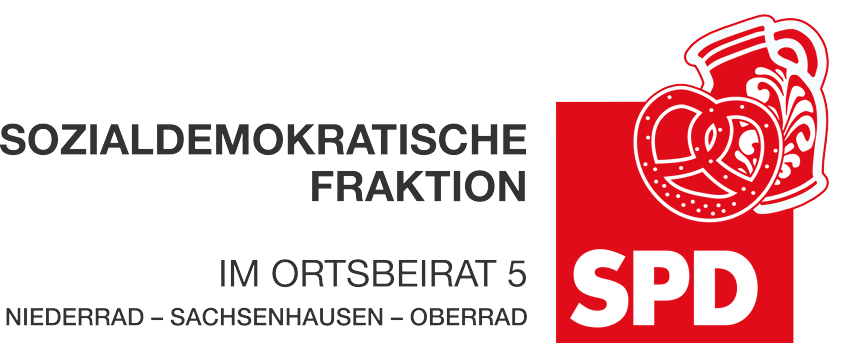 27. Januar 2024Auskunftsersuchen zum Bruchfeldplatz in NiederradDer Ortsbeirat 5 bittet den Magistrat um Auskunft zum Bruchfeldplatz in Niederrad.Wann startet der Umbau/die Umgestaltung des Bruchfeldplatzes?Begründung:Der Niederräder Bevölkerung wurde die Umgestaltung des Bruchfeldplatzes direkt nach Abbau der Container der ausgelagerten Kita versprochen. Seit einiger Zeit ist klar, dass sich die Umgestaltung verzögert. Es soll Klarheit darüber herrschen, wann mit den Arbeiten konkret begonnen wird. Dr. Jan Binger		 					Dr. Jan BingerMartin-Benedikt Schäfer						Martin-Benedikt Schäfer(Antragsteller)							(Fraktionsvorsitzende)